Resoluciones #082 - #094Resoluciones #082 - #094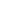 